Прилаганите стандарти за качество на административното обслужване Ви гарантират:Лесен достъп и удобства  в Центъра за административно обслужване (ЦАО)Лесен достъп и удобства  в Центъра за административно обслужване (ЦАО)Лесен достъп с обществен транспорт до ЦАО: гр. СофияВ близост има трамвайна спирка „Гарибалди“ на трамваи с № 10, 12 и 18, както и тролейбусна спирка „Сатиричен театър“ на тролейбусна линия № 9.Паркиранеплатени паркинги в близост до ЦАО и места с режим „синя зона“ Удобно работно времеУказателни табели за лесно и бързо ориентиране заот 9:00 до 17:30 часа, без прекъсванеработното времеинформацията за услугите За клиенти със специфични потребностиосигурен е адаптиран достъп до ЦАО, чрез платформа за граждани с уврежданиянашите служителите ще Ви окажат необходимото съдействие по време на престоя Ви в ЦАОВ ЦАО на Ваше разположение састолове, маси и пособия за попълване на документипитейна вода и възможност за ползване на тоалетнабезплатен интернет Добра информираност, бърза и лесна комуникацияДобра информираност, бърза и лесна комуникацияНашите служители ще Ви се представят и ще Ви обслужат любезно, с лично отношение, уважение и търпение при спазване на конфиденциалност Информация за услугите ни ще намеритена интернет страницата ни, в секция „Административно обслужване“, където можете и да заявите Вашата услуга електроннона място в ЦАО:на информационно таблона хартиен носител, в т.ч. и лесни и опростени образци за услугите: информацията за предоставяните от нас услуги е групирана по материя Предимства на обслужванетоПредимства на обслужванетоРазглеждаме и отговаряме бързо на Ваши запитвания от общ характер за устни запитвания на място или по телефона - в рамките на 20 минутиза писмени запитвания – до 5 работни дни Бързо обслужване в рамките на 20 минути:ще приемем Вашите документище Ви предоставим готовите документиЩе ви обслужим само на едно гише в ЦАО няма да Ви се наложи за една услуга:да посещавате повече от едно гишеда посещавате два пъти едно и също гишеМоля информирайте ни при проблеми във връзка с административното обслужване, като можете да подадете и сигнал, предложение или жалба:На място в ЦАОНа място в ЦАОСтараем се да решим въпроса и да отстраним проблема веднага - в рамките на престоя Ви в ЦАОобърнете се към служителите ни в ЦАОпоискайте да Ви насочат и свържат с експерта по казусапри необходимост, обърнете се към Директора на Дирекция „Правни дейности, административно обслужване и човешки ресурси“ (ПДАОЧР) г-жа Гергана Анева, тел. 02/949-2216Пишете ниПишете ниВашите сигнали, предложения или жалби ще получат обективен отговор 1000, гр. София, ул. ген. Й. В. Гурко №6mail@e-gov.bgв обозначената кутия преди входа в ЦАООбадете ни сеОбадете ни сеЩе Ви изслушаме и уведомим каква реакция и в какъв срок да очакватеЦАО: 02/949-2040; 02/949-2119Директора на Дирекция ПДАОЧР г-жа Гергана Анева, тел.02/949-2216Информация за Вашата удовлетвореностИнформация за Вашата удовлетвореностВсяка година, до 1 март в секция „Административно обслужване“ ще намерите публикувангодишен доклад за оценка на удовлетвореността на потребителите с: получената и анализирана информация от Вашата обратна връзкарезултатите от измерването на удовлетвореността Випредприетите от нас действия за подобряване качеството на обслужванеБлагодарим Ви за Вашето учтиво отношение и уважение при комуникацията с нас!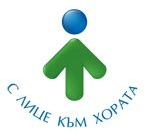 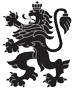 